JEDILNIK VRTEC JURŠINCI JULIJ 2023  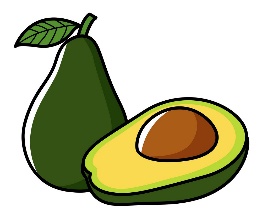 Legenda alergenov: 1 žita z glutenom, 3 jajca, 7 mleko in mlečni izdelki z laktozo, 8 oreški  BMD-brezmesni dan, BMK-brezmesno kosilo +Vključeni smo v projekt Šolska shema. Učenci lahko vsak dan od 12. ure dobijo sadni obrok in mleko po želji. V času po malici imajo na razpolago nesladkan čaj.Opomba: otroci v vrtcu imajo namesto gobove juhe govejo juho .Pridružujemo si pravico do spremembe jedilnika in upoštevamo smernice zdravega prehranjevanja.S 13. decembrom 2014 se je začela uporabljati Uredba (EU) št. 1169/2011 o zagotavljanju informacij potrošnikom, spremembah uredb (ES) št. 1924/2006 in (ES) št. 1925/2006 Evropskega parlamenta in Sveta ter razveljavitvi Direktive Komisije 87/250/EGS, Direktive Sveta 90/496/EGS, Direktive Komisije 1999/10/ES, Direktive 2000/13/ES Evropskega parlamenta in Sveta, direktiv Komisije 2002/67/ES in 2008/5/ES in Uredbe Komisije (ES) št. 608/2004 (v nadaljevanju Uredba 1169/2011).Navedena uredba v 44. členu določa, da so podatki o alergenih, kadar so ti prisotni v končnem proizvodu, obvezni tudi za nepredpakirana živila ponujena za prodajo končnemu potrošniku. Seznam sestavin ali proizvodov, ki povzročajo alergije ali preobčutljivosti  so navedeni v Prilogi na vidnem mestu ob jedilniku za tekoči mesec. Upoštevamo smernice zdravega prehranjevanja. DatumZAJTRKKOSILOPOPOLDANSKA MALICA PON  3.7.  pirin kruh1, skutin namaz7, sveže kumarice, čajčista juha z rezanci1,3, piščančji zrezki v omaki1, riž z grahom, zelena solata jabolko, polnozrnati keksi1,3,7TOR  4.7.  črna žemlja1, poli klobasa, paprika, čajbrokoli juha1,7, svinjska pečenka v omaki, kus-kus1, zelena solata, lubenica vanilijev puding7SRE  5.7.   pšenični zdrob1 na mleku7, kakav7,8 za posip, polnozrnati kruh1 goveji golaž1, polenta1, zelena solata, puding7 francoski rogljiček1,3,7, čaj, grozdje ČET  6.7. rženi kruh1, maslo7, med, sadni čaj korenčkova juha, lazanja1,3,7, zelena solata, hruška sadni jogurt7, pirina bombetka1PET  7.7.   BREZMESNO KOSILOpražena jajčka3 z zelenjavo, pirin kruh1, planinski čaj čista juha z zelenjavo, testenine1,3 s tunino omako7, zelena solata, čokoladni biskvit1,3,7 sadni krožnik, temna žemlja1PON  10.7.  rženi kruh1, avokadov namaz7, paprika, sadni čajkostna juha z rezanci1,3, pečen piščanec, pečen krompir, mešana solata koruzni kruh1, mleko7, hruška TOR  11.7. mlečna štručka1,7, mleko7, rezine jabolkričet1 s hrenovko, rženi kruh1, jabolčna pita1,3,7 skutin namaz7, rženi kruh1, čajSRE  12.7. pirin kruh1, rezine sira7, lubenica, otroški čaj čista juha s kroglicami1,3,7, rižota s puranjim mesom, zelena solata, pomarančni sok čokoladno mleko7,8, pirin kruh1ČET  13.7. rženi kruh1, rezine piščančjih prsi, paradižnik, čajgoveja juha z zakuho1,3, kuhana govedina, špinačna omaka7, pire krompir7sirova štručka1,3,7, zeliščni čajPET  14.7.  BREZMESNO KOSILO bela žemlja1,7, jogurt oki doki7,8, kivikostna juha z zvezdicami1,3, krompirjevi svaljki1,3,7, bučkina omaka s smetano7, zelena solata  rženi kruh1, poli klobasa, paprika, čaj PON 17.7.  rženi kruh1, tunin namaz7, čaj z medompiščančji paprikaš1, riž, skutin zavitek1,3,7 s sadnim prelivompuding čokoladni7, melona TOR  18.7.  rženi kruh1, maslo7, marelični džem, čaj z limonogoveja juha z rezanci1,3, dunajski zrezek1,3, pražen krompir, zelena solata, lubenica črna žemlja1, kakav7,8    SRE  19.7.  bela štručka1,7, hrenovka, planinski čaj zelenjavno-mesna enolončnica1, buhtelj1,3,7, jabolčni  kompotskuta7 s sadjem   ČET  20.7. koruzni žganci1, mleko7, pirin kruh1  kostna juha z zakuho1,3, piščančji trakci v smetanovi omaki1,7, ajdovi svaljki1,3,7, zelena solata rženi kruh1, puranja klobasa, zelenjavni krožnik PET  21.7.  mlečni močnik1,3,7, jagode korenčkova juha, pica1,3,7, sadni krožnik jabolčni zavitek1,3,7, zeliščni čaj PON  24.7.medeni namaz7, rženi kruh1, sadni čaj čista juha z rezanci1,3, čufti v paradižnikovi omaki1, pire krompir7, grozdje koruzni kosmiči1, mleko7TOR  25.7.rženi kruh1, rezine sira7, češnjev paradižnik, čajgoveja juha z zakuho1,3, goveji zrezki v omaki1, riž s korenčkom, kitajsko zelje navadni jogurt7, bela žemlja1,7SRE  26.7.prosena kaša1 na mleku7, banana porova juha1,7, pečena bedrca, pečen krompir, paradižnikova solatapalačinke1,3,7, sveže sadje ČET  27.7.sirova štručka1,3,7, čaj, lubenica kostna juha z vlivanci1,3, špageti1,3 z bolonjsko omako1, zelena solata jabolko, masleni keksi1,3,7 PET  28.7. BREZMESNO KOSILO kraljeva štručka1,3,7, mleko7cvetačna juha, ribje palčke1,3, krompir s porom, sadna solata sendvič1, sadni sok PON  31.7. rženi kruh1, pašteta, kumarice, sadni čajgoveja juha z zelenjavo, testenine1,3 z mesom, rdeča pesabanana